April 26,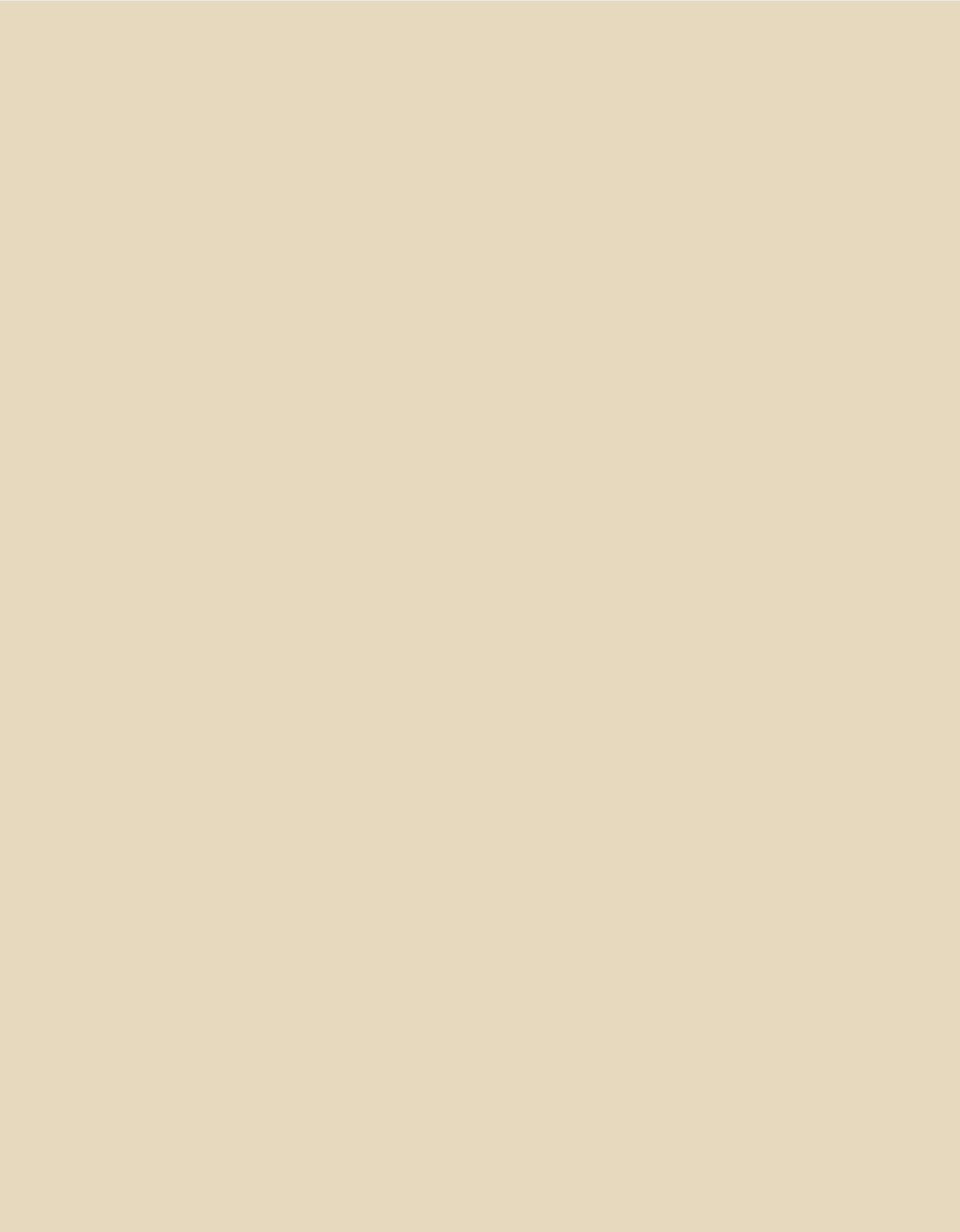 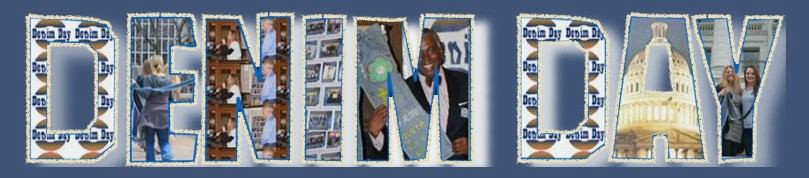 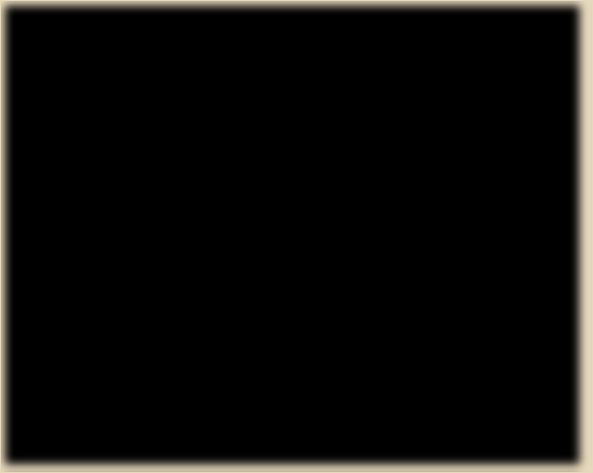 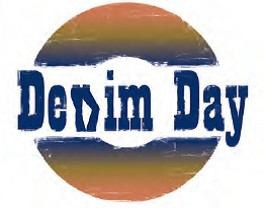 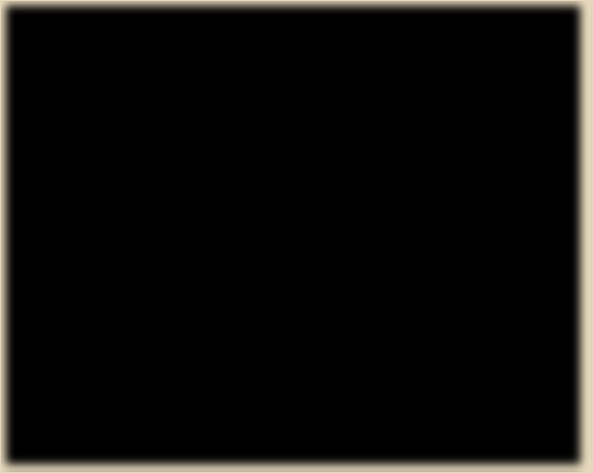 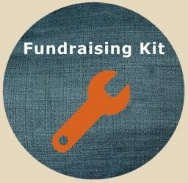 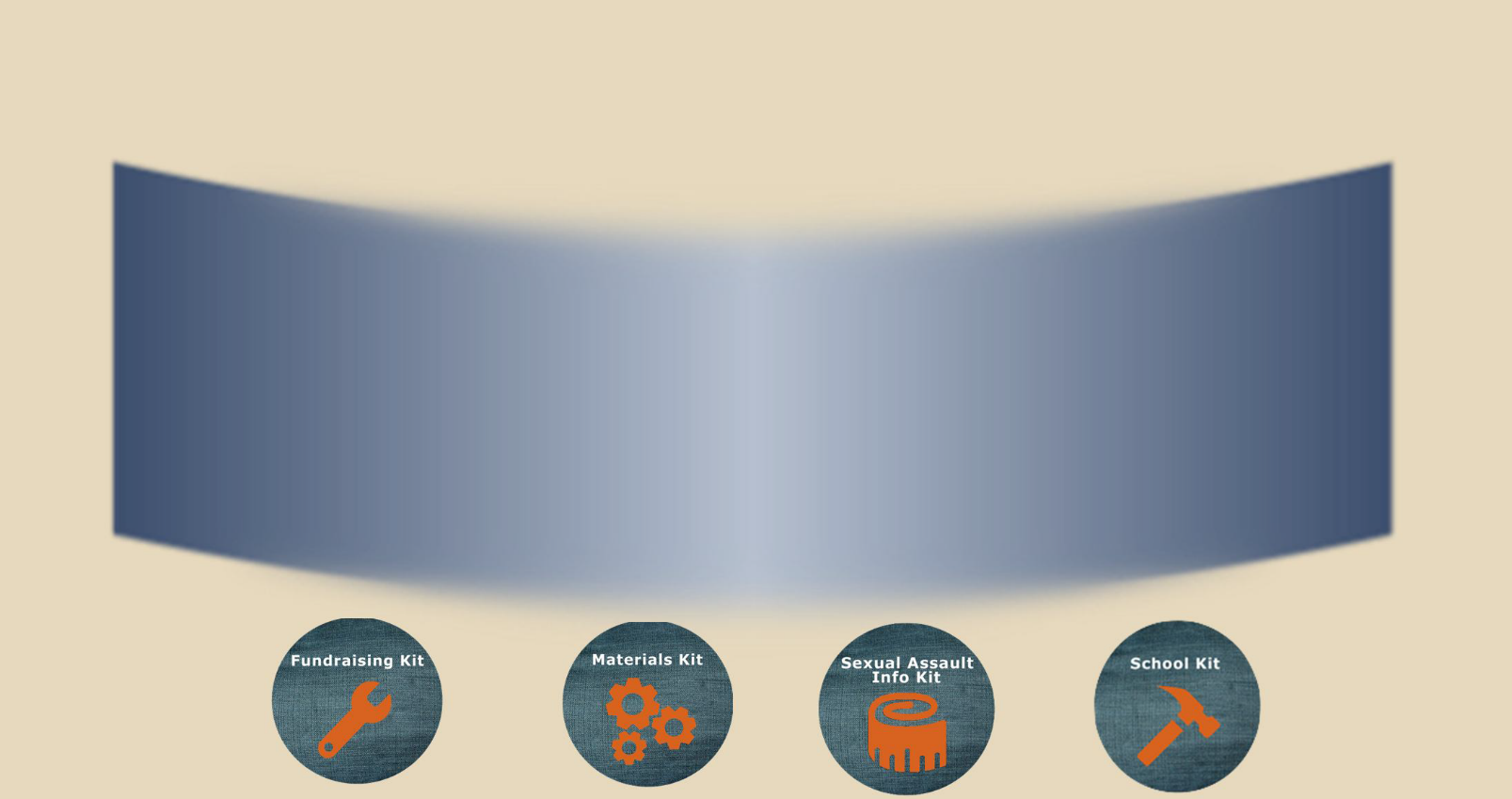 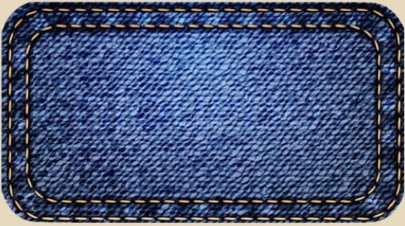 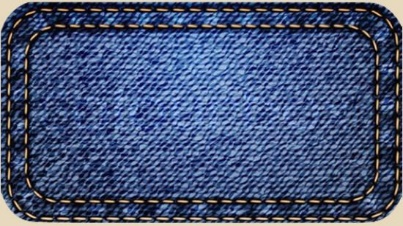 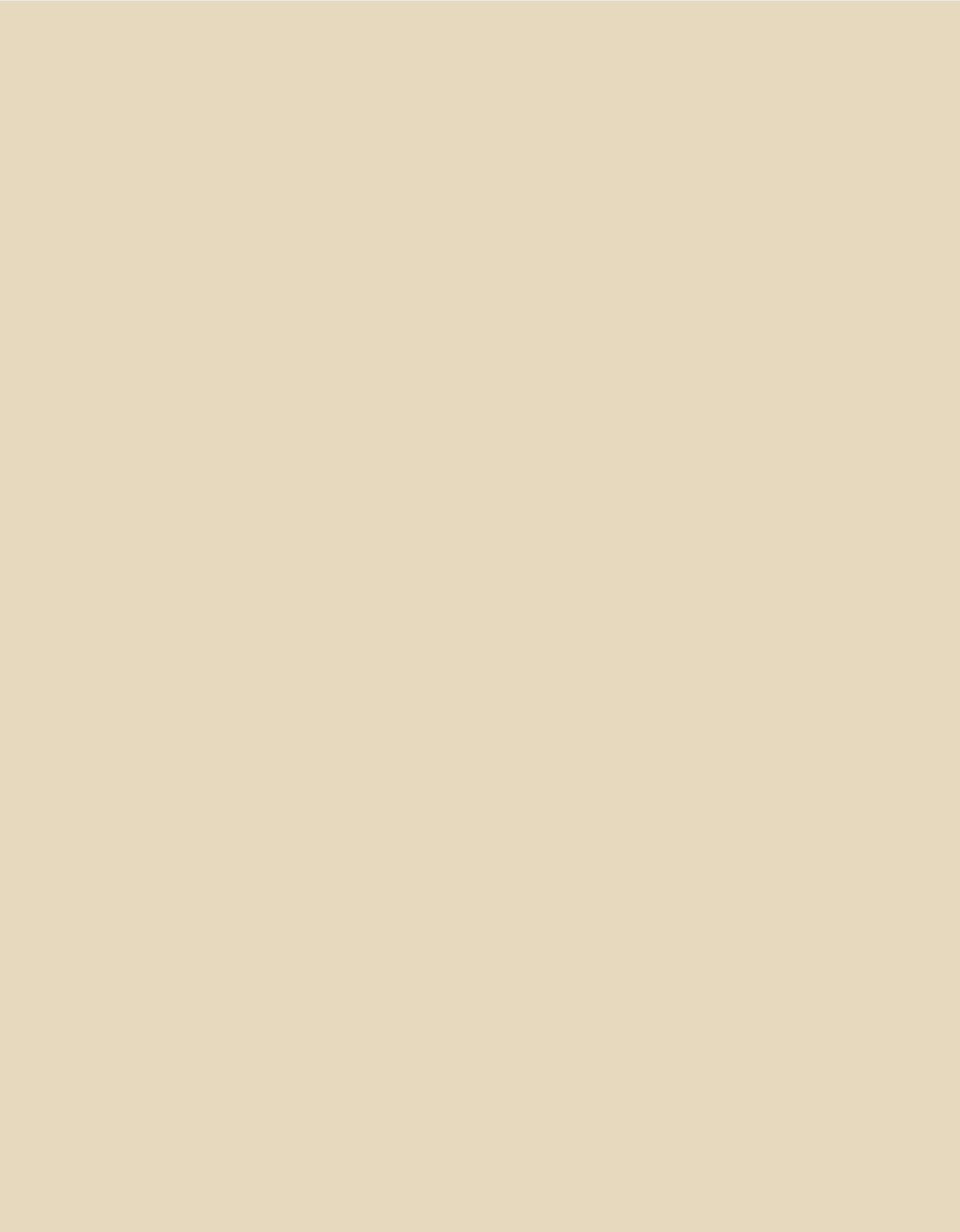 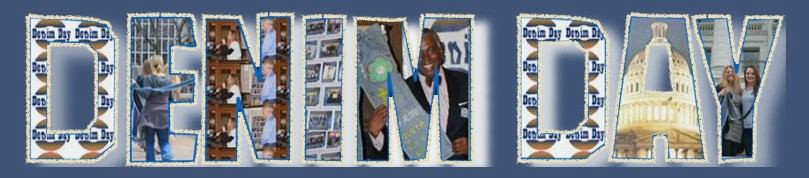 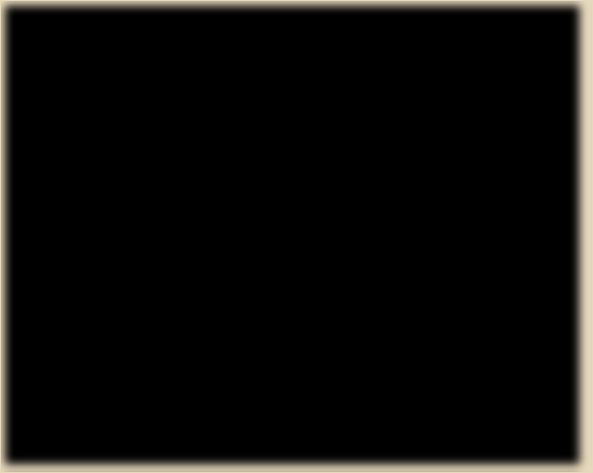 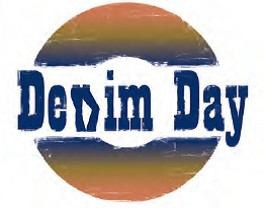 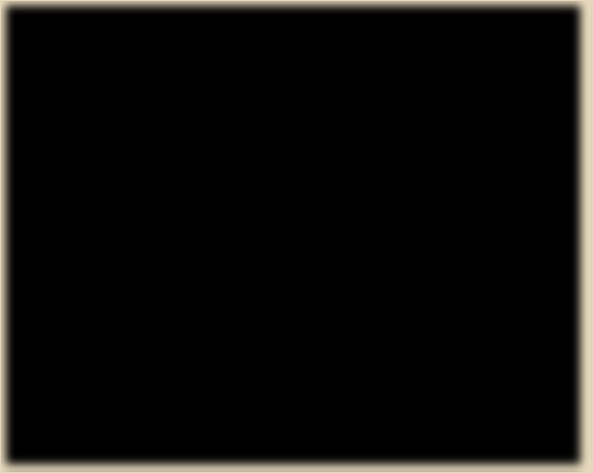 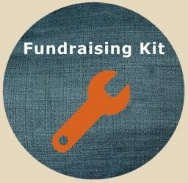 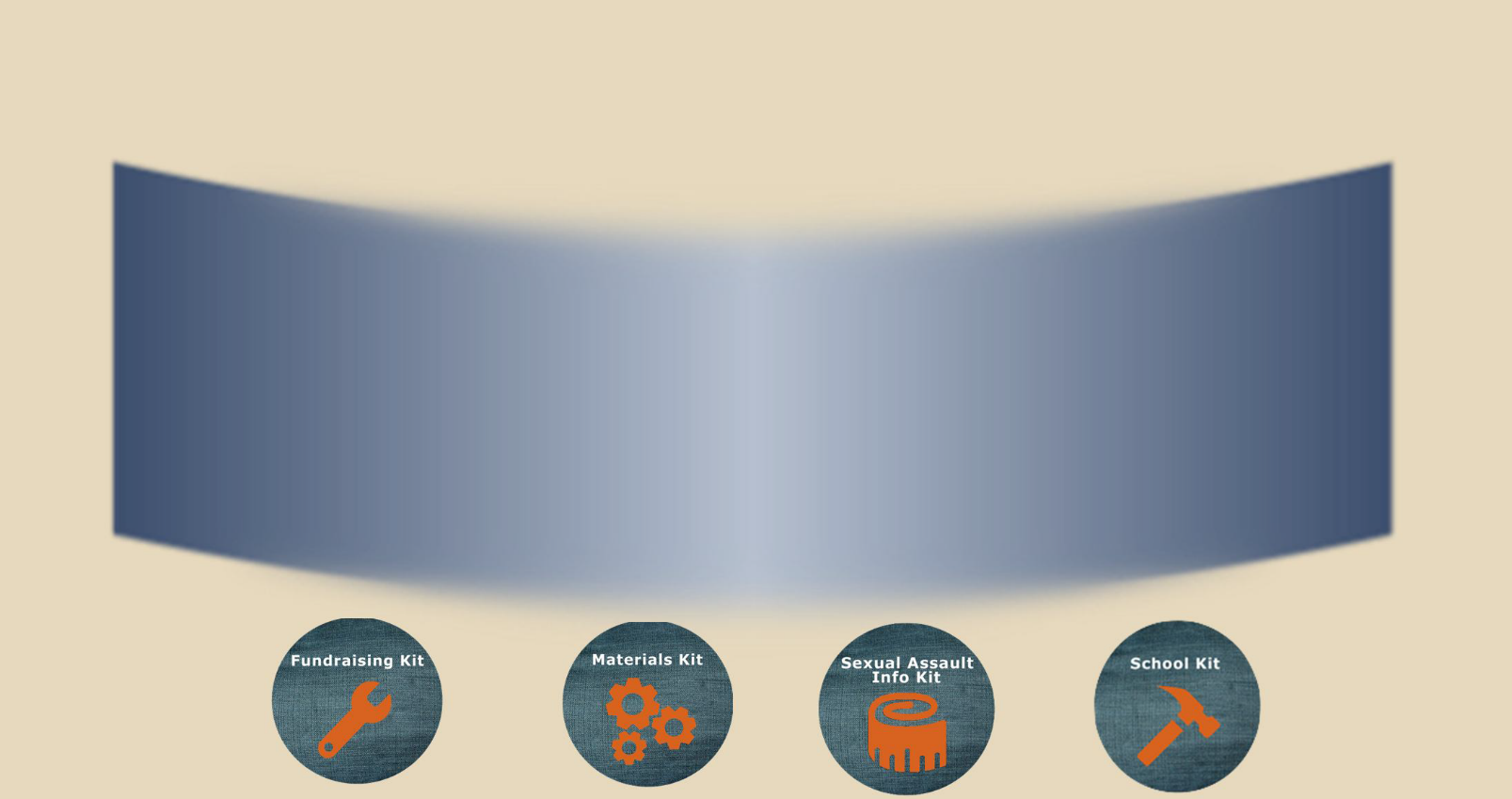 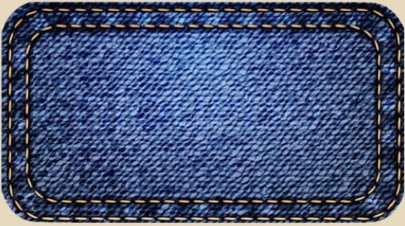 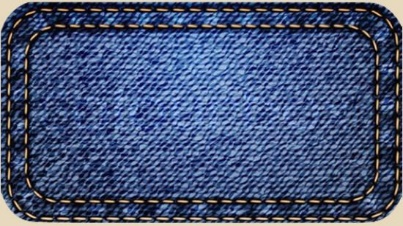 2023Wear JeansSupport A SurvivorBelieve Survivors. Speak Out. Make Change.A day to honor survivo rs of sexual assault and bring awareness to the dange rs of victim blaming.Denim Day is a day to wear jeans in support of sexual assault awareness. Wecelebrate Denim Day in honor of a woman who was forcibly raped by her driving instructor. The woman pressed charges, but the case was dismissed because the chief judge decided that, “... because the victim wore very, very tight jeans, she had to help him remove them, and by removing the jeans it was no longer rape, but consensual sex.”Sexual Assault Treatment Center	Pathfinders	The Healing Center414-219-5555	414-964-2565	414-671-4325aurora.org/Services/Sexual-Assault/ SATC	pathfindersmke.org	TheHealingCenter.org